Уговорне стране:1. Република Србија - Министарство пољопривреде, шумарства и водопривреде, Београд, Немањина 22-26, ПИБ 108508191, матични број: 17855140, које представља државни секретар Сенад Махмутовић, по овлашћењу број 119-01-4/26/2020-09 од 09.12.2020. године (у даљем тексту: Наручилац) и 2. ________________________са седиштем у ______________, улица _________________, порески идентификациони број ___________, матични број ___________, кога заступа __________________ (у даљем тексту: Добављач)закључују следећиУГОВОР О НАБАВЦИПАКЕТА ПРАВНИХ ПРОПИСАУговорне стране сагласно констатују следеће правно и чињенично стање:1. У складу са чланом 27, став 1, тачка 1) Закона о јавним набавкама („Службени гласник РС“ број 91/2019) и одредби Директиве о ближем уређивању поступка набавке унутар наручиоца број 110-00-162/2021-02 од 04.01.2022. године, Наручилац је спровео поступак изузете набавке за доделу уговора о набавци електронске базе правних прописа која је у Интерном плану изузетих набавки за 2022. годину предвиђена под редним бројем 17/2022.2. Позив за учешће у предметном поступку изузете набавке, Образац понуде са предметом набавке и предлог текста уговора су, путем електронске апликације која омогућава закључавање понуде од стране Добављача и откључавање понуда од стране Наручиоца тек по истеку рока за отварање истих, упућени на електронске адресе _________ потенцијална понуђача дана ____2022. године и истога дана објављени на интернет страници Наручиоца.	3. Добављач је доставио самостално/заједничку/са подизвођачем понуду број ________ од ________.2022. године, која у потпуности одговара спецификацији/опису предмета набавке из Обрасца понуде са описом предмета набавке.4. Лица којаспроводе набавку су, дана ______.2022. године, сачинила Извештај о спровођењу поступка предметне набавке број 404-02-102/_/2022-02 којим су предложила закључење уговора са именованим Добављачем, те се овај уговор закључује у складу са наведеним.Предмет уговораЧлан 1	Предмет уговора је електронска збирка базе прописа и то 60 лиценци, који обухвата:базу прописа Републике Србије, базу прописа АП Војводине, базу прописа локалних самоуправа, међународне уговоре, европско законодавство и друга страна права, службена мишљења, судску праксу, калкулатор обрачуна затезне камате,  моделе уговора и образаца, царинску тарифу,стручне часописе који би обухватили разматрање разних питања из области правне теорије и праксе, буџетско право и рачуноводство –имајући у виду природу Наручиоца, као и пореско-рачуноводствену материју, царинско, девизно и спољнотрговинско пословање.Предмет набавке подразумева и редовно ажурирање свих наведених база, службених мишљења и судске праксе за све време трајања уговора.	Предмет набавке детаљније је описан у Опису предмета набавкe који је део Обрасца понуде, а извршава се у складу са понудом Добављача број ___________ од ________ године, која је саставни део овог уговора.Обавезе уговорних страна Члан 2У циљу извршења уговореног посла, Добављач је обавезан да:- изврши инсталацију свих пакета базе прописа са судском праксом на предвиђеним локацијама корисника Наручиоца, у року од 2 (два) радна дана од дана закључења уговора, као и да у случају потребе изврши реинсталацију пакета прописа на појединим рачунарима Наручиоца,- редовно ажурира базу прописа и судске праксе за време трајања уговора,- омогући да неки од пакета буде реинсталиран па инсталиран на другом ракунару односно за другог корисника;	- пружи сву неопходну техничку помоћ корисницима Наручиоца у коришћењу базе, 	- на позив Наручиоца, у случају уочених техничких сметњи у коришћењу пакета прописа, одмах отклони наведене недостатке и омогући несметано коришћење истог, 	- у моменту закључења уговора достави податак о лицу задуженом за реализацију уговора.Члан 3У циљу извршења уговореног посла, Наручилац је у обавези да:- обезбеди исправне PC Pentium компатибилне рачунаре који испуњавају минималне хардверске и софтверске захтеве за коришћење пакета прописа из члана 1 овог уговора,- достави списак корисника Наручиоца одмах по потписивању уговора са именом и презименом, адресом и бројем канцеларије – као местом инсталације пакета прописа,- обавести Добављача о лицу овлашћеном за комуникацију са Добављачем,- изврши плаћање у складу са одредбама овог уговора,- у случају одговарајућих техничких сметњи одмах позове лице задужено за комуникацију или службу за подршку Добављача у циљу отклањања техничких сметњи, односно давања одговарајућих упутстава у циљу несметаног коришћења пакета.Вредност уговора и ценаЧлан 4Укупна вредност уговора за 60 пакета прописа за период од 12 месеци износи ______ динара без обрачунатог пореза на додату вредност односно ____________ динара са порезом на додату вредност обрачунатим по стопи од 10%.Јединична цена једног пакета прописа за период од 12 месеци износи ______ динара без обрачунатог пореза на додату вредност односно ____________ динара са порезом на додату вредност обрачунатим по стопи од 10%.У понуђену цену урачунати су сви трошкови који терете предмет уговора.	Средства из става 1 овог члана су обезбеђена Законом о буџету Републике Србије за 2022. годину.Промена цена наведених у понуди Добављача није могућа.Начин плаћањаЧлан 5Плаћање се врши на основу рачуна који Добављач доставља по извршеној инсталацији пакета прописа.Рачун мора бити сачињен у складу са Законом о порезу на додату вредност и осталим односним позитивним прописима Републике Србије, с тим да уз рачуну мора бити приложена копија потврде – извештаја о инсталацији пакета прописа, оверена од стране овлашћеног лица Наручиоца, као и наведен број уговора.Рок за плаћање рачуна је _____ дана од дана пријема уредно сачињеног рачуна, с тим да се даном пријема рачуна сматра дан наведен на заводном печату Наручиоца.Добављач доставља рачун Одељењу за економско – финансијске послове Наручиоца, на адресу Немањина 22-26, Београд.Плаћање се врши на текући рачун који добављач наведе у рачуну.Члан 6Средства за реализацију овог уговора су у целости обезбеђенаЗаконом о буџету Републике Србије за текућу годину	Сва уговорена потраживања Добављача по основу овог уговора, Наручилац може исплатити само до износа расположивог на одговарајућим буџетским апропријацијама.	Наручилац задржава право да плаћање доспеле обавезе изврши у складу са могућностима извршења буџета, имајући у виду расположиве месечне квоте, а Добављач је сагласан да пружене услуге буду плаћене у складу са наведеним могућностима.Средство обезбеђењаЧлан 7Добављач је обавезан да при закључењу уговора, као средство финансијског обезбеђења за добро и уредно извршење посла, достави Наручиоцу:- једну (1) бланко соло меницу, без жираната, са клаузулом „без протеста“ и „по виђењу“, уредно пoтписaну од стране овлашћеног лица понуђача у складу са картоном депонованих потписа и евидентирану у регистру меница и овлашћења који води Народна Банка Србије, с тим да потпис не сме прећи бели руб (маргину) меничног бланкета;- једно (1) менично овлашћење (писмо) којим добављач неопозиво и безусловно овлашћује Наручиоца да испуни наведену меницу уписивањем места и датума издавања менице, датума доспећа, укупног износа меничне своте, а по потреби и других небитних меничних елемената, што значи да се добављач, као менични дужник, безусловно и неопозиво одриче права приговора на начин испуњавања менице, те да овлашћује Наручиоца, као меничног повериоца, да без протеста и вансудски изврши наплату потраживања по основу овог уговора са рачуна добављача;	- оверену копију картона депонованих потписа, са оригиналном овером од стране пословне банке добављача, која не може бити старија од 15 дана пре доставе позива за прeгoвaрaњe.Меница и менично писмо - овлашћење морају бити потписани од стране овлашћеног лица добављача. Број рачуна на меничном овлашћењу и картону депонованог потписа морају бити исти. У случају промене лица овлашћеног за заступање, менично овлашћење остаје на снази.Меница и менично овлашћење се обавезно оверавају печатом, уколико добављач користи печат.Средство обезбеђења за добро извршење уговора траје 10 (десет) дана дуже од дана истека уговора, односно од извршења последње преузете уговорне обавезе.Укупна вредност средства обезбеђења  за добро извршење уговора утврђује се у износу који одговара висини од 10% од укупне вредности уговора без обрачунатог пореза на додату вредност.Наручилац задржава право да реализује средствo финансијског обезбеђења уколико Добављач не испуни обавезе утврђене уговором и конкурсном документацијом.	Неискоришћенo средствo финансијског обезбеђења биће враћенo лично, уз достављено овлашћење за повраћај/преузимање менице или, на захтев привредног субјекта, путем поште, у ком случају Наручилац мора меницу поништити.Заложно право Члан 8Потраживања из закљученог уговора не могу се уступати другим правним или физичким лицима, нити се на њима може успостављати заложно право, односно не могу на било који други начин бити коришћена као средство обезбеђења према трећим лицима.КомуникацијаЧлaн 9	Целокупна комуникација уговорних страна у вези примене одредби овог уговора вршиће се преко контакт особа, у писаном облику и то електронском поштом, на електронске адресе контакт особа. Комуникација се може обављати и редовном поштом.	Уговорне стране су дужне да, непосредно по потписивању овог уговора, размене писана обавештења која ће садржати податке о контакт особама, бројевима мобилних телефона и електронским адресама контакт особа преко којих се остварује комуникација у вези примене одредби овог уговора.Уговорне стране су дужне да, без одлагања, у писаним путем, једна другу обавесте о евентуалној промени контакт особе, електронске адресе контакт особа и/или броја контакт телефона.Промена података Члан 10	Добављач је дужан да без одлагања, а најкасније у року од 5 дана од дана настанка промене у било којем од података наведених у изјави из тачке 9 Обрасца понуде, о промени писаним путем обавести Наручиоца и да је документује на прописан начин.Раскид уговора Члан 11Уговор се може споразумно и једнострано раскинути.	Свака од уговорних страна може једнострано раскинути уговор у случају када друга страна не испуњава или неблаговремено испуњава своје уговором преузете обавезе.Уговор се може споразумно раскинути у свако доба, осим у невреме, уколико престане да постоји заједнички интерес уговорних страна за реализацију предмета уговора, уз прецизно дефинисање међусобних права и обавеза насталих до момента раскида уговора.Споразумом о раскиду уговора, уговорне стране утврђуjу прaвa и oбaвeзе настале до момента раскида као и дан престанка важења угoвoрa.Уколико се сауговарачи другачије нe дoгoвoрe, угoвoр престаје да важи истеком рока од 15 дана од дана споразума о раскиду, у ком року су уговорне стране дужне да се придржавају одредби овог уговора.Завршне одредбе Члан 12	Саставни део овог уговора је понуда Добављача број _____ од _____.2022. године у којој је садржан и детаљан опис предмета набавке.Члан 13Уговор се закључује даном потписивања обе стране уговорнице, са трајањем од 12 месеци од дана последње извршене инсталације, при чему у случају да се уговор не потписује од обе уговорне стране истог дана, као датум закључења уговора се сматра каснији датум. 	Све измене и допуне овог уговора врше се у писаном облику, закључењем одговарајућег анекса.	За све што овим уговором није предвиђено примењиваће се одредбе Закона о облигационим односима у делу који није супротан императивним одредбама Закона о јавним набавкама.Члан 14	Све евентуалне спорове, уговорне стране решаваће споразумно, тумачењем одредби уговора, захтева Наручиоца и понуде Добављача. . 	Уколико уговорне стране не постигну споразумно решење, спор ће решавати стварно надлежан суд у Београду.Члан 15Уговор је сачињен у 4 (четири) равногласна примерка, од којих свака уговорна страна задржава по 2 (два) примерка.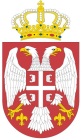 Рeпублика СрбијаМИНИСТАРСТВОПОЉОПРИВРЕДЕ,ШУМАРСТВА И ВОДОПРИВРЕДЕБрој: 404-02-102/_/2022-02Датум: ______.2022. годинеНемањина 22-26Б е о г р а д